 LIST Z AFRYKI! 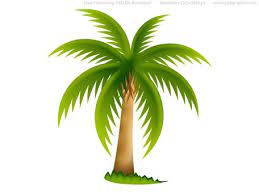 DO KUBUSIÓW PUCHATKÓW I MISIÓW PANDA! MOC POZDROWIEŃ GORĄCYCH JAK AFRYKAŃSKIE SŁOŃCE ZASYŁA  PANI ANIA  OD JUTRA BĘDZIECIE MIEĆ ZAJĘCIA Z INNĄ PANIĄ , BO WZIĘŁAM URLOP! PRZYLECIAŁAM TU WCZORAJ, JEST BARDZO GORĄCO!!! MUSZĘ TROSZECZKE ODPOCZĄĆ. JAK WIDAĆ TUTAJ BARDZO SZYBKO OPALA SŁOŃCE. JUŻ TESKNIĘ ZA WAMI!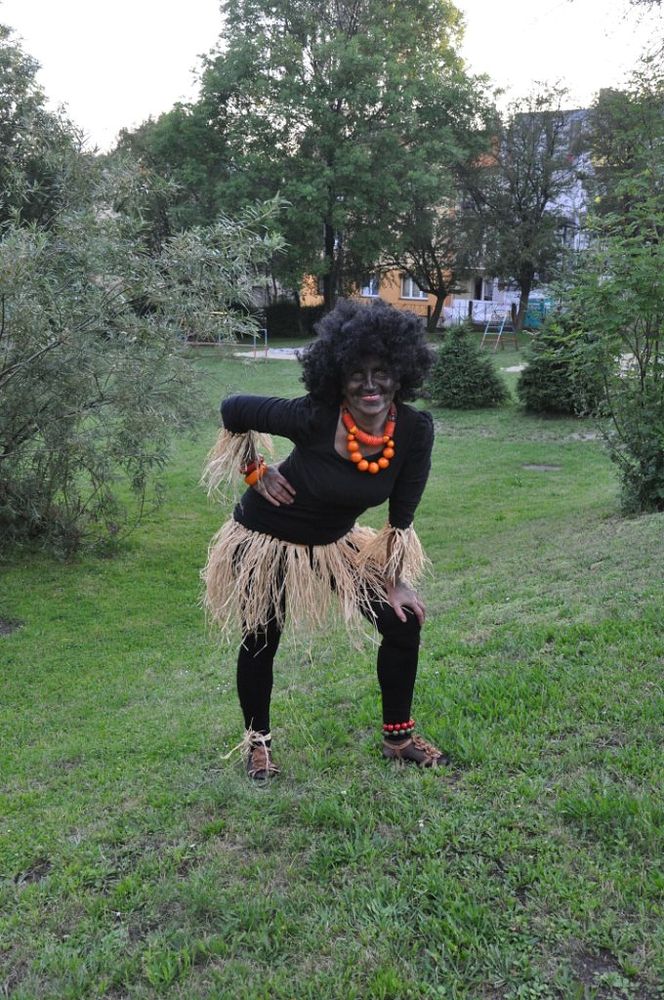 PRIMA APRILIS!!!!    